Year 5- Vikings     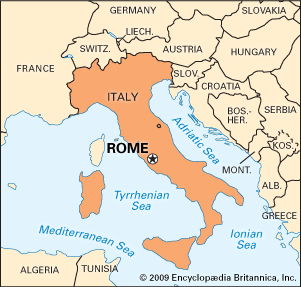 POS: Pupils should be taught about the Viking and Anglo Saxon struggle for the Kingdom of England to the time of Edward the Confessor       Prior content: Explorers- Christopher Columbus in Y2.Battles and fight for power in Y4 Romans .   Viking definition- ‘Pirate Raid’Captures the essence of fast moving sailors who used the water as their highway to take them across the northern Atlantic, around the coats of Europe and up its rivers to trade, raid or settle. Pagan- A person who believes in many GodsPlunder- Take loot during a raid, often causing damage at the same time Raid- A surprise attack Viking Saga- A long Viking poem or story that was told to honour the heroes Trade- Sell items for money, or swap them for together itemsTreaty- An agreement made between two or more people, groups or countriesConquer- To get something by forceMonastery- A place used for prayer such as a church or chapel. 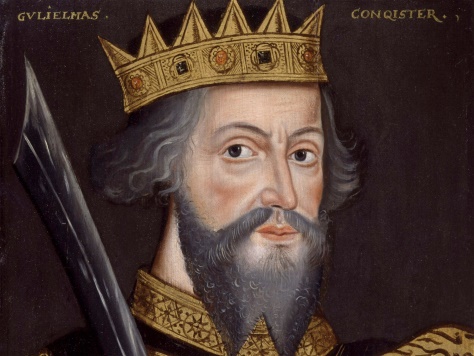 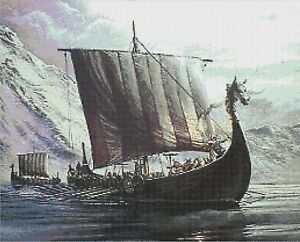 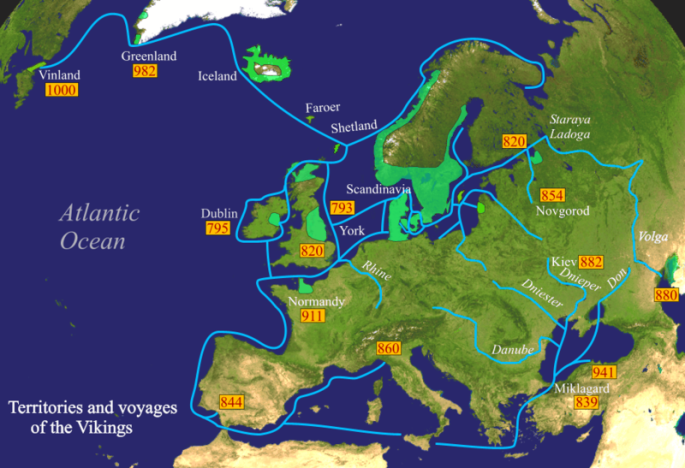 Who were the Vikings? Warriors from the Scandinavian countries of Northern Europe- Denmark, Sweden and NorwayThe Vikings first attacked Britain in 787 AD but didn’t invade and settle until 793Great travellers and master ship builders and sailed over Europe and the Atlantic mainly by sea or river They were skilled craftsmen, fishermen and farmers Pagan- A person who believes in many GodsPlunder- Take loot during a raid, often causing damage at the same time Raid- A surprise attack Viking Saga- A long Viking poem or story that was told to honour the heroes Trade- Sell items for money, or swap them for together itemsTreaty- An agreement made between two or more people, groups or countriesConquer- To get something by forceMonastery- A place used for prayer such as a church or chapel. Longboats Boats used in battle- they were long, light and slender so that they could move around quickly. The richest nobles were buried in ships when they diedThe prow had a dragon or snake head, the mast made from tree trunks, the sail hung from the yard. Pagan- A person who believes in many GodsPlunder- Take loot during a raid, often causing damage at the same time Raid- A surprise attack Viking Saga- A long Viking poem or story that was told to honour the heroes Trade- Sell items for money, or swap them for together itemsTreaty- An agreement made between two or more people, groups or countriesConquer- To get something by forceMonastery- A place used for prayer such as a church or chapel.   Journeys by sea  Some journeys were to raid town or villages along the coasts or rivers. Some voyages were peaceful, where the Vikings explored new lands to live and tradeFirst Europeans to land in America in 985ADPagan- A person who believes in many GodsPlunder- Take loot during a raid, often causing damage at the same time Raid- A surprise attack Viking Saga- A long Viking poem or story that was told to honour the heroes Trade- Sell items for money, or swap them for together itemsTreaty- An agreement made between two or more people, groups or countriesConquer- To get something by forceMonastery- A place used for prayer such as a church or chapel. Trade They traded timber for ship building They traded iron for making weapons and toolsThey traded furs for clothing They sold seal and whale skins to use as ropes They sold whale bones and walrus ivory to use for carvingThey traded slaves and they traded Britain Pagan- A person who believes in many GodsPlunder- Take loot during a raid, often causing damage at the same time Raid- A surprise attack Viking Saga- A long Viking poem or story that was told to honour the heroes Trade- Sell items for money, or swap them for together itemsTreaty- An agreement made between two or more people, groups or countriesConquer- To get something by forceMonastery- A place used for prayer such as a church or chapel. Viking raids and rulers 793 was the first recorded Viking raid- Attack on the monastery of LindisfarneKing Alfred defeated the Vikings in 878 in the Battle of Edington  In 886 Alfred took London from the Vikings. The Viking territory became known as the Danelaw.Athelstan- first King of England defeated the Vikings during the Battle of Brunaburh in 1937 1016-1035- King Cnute ruled England Final Viking invasion in 1066 - Battle of Hastings. William of Normandy was the new King of EnglandPagan- A person who believes in many GodsPlunder- Take loot during a raid, often causing damage at the same time Raid- A surprise attack Viking Saga- A long Viking poem or story that was told to honour the heroes Trade- Sell items for money, or swap them for together itemsTreaty- An agreement made between two or more people, groups or countriesConquer- To get something by forceMonastery- A place used for prayer such as a church or chapel. Impact on Warrington Forts began to be built in the area: Eddisbury (914 AD) Runcorn (AD 915) Manchester (AD 919). The Roman walls at Chester were refortified.From 900A.D:  the stone from the Wildespool ruins were re-used for buildings in the village which was developing around the Saxon Warrington churchPagan- A person who believes in many GodsPlunder- Take loot during a raid, often causing damage at the same time Raid- A surprise attack Viking Saga- A long Viking poem or story that was told to honour the heroes Trade- Sell items for money, or swap them for together itemsTreaty- An agreement made between two or more people, groups or countriesConquer- To get something by forceMonastery- A place used for prayer such as a church or chapel. 